危险品货物业务办理流程危险货物的作业申请由具备相关资质的客户，在危险货物起运港装船前（进口）或装箱进码头前（出口），在公司网上营业厅进行预申报，作业申请内容包括危险货物名称、类别、MSDS资料、重量（公斤）、联合国编号、计划船名/航次、集装箱箱型、集装箱数量、计划进码头时间、计划出码头时间、收/发货人、联络方式、理化性质、安全防范措施等信息。    进口箱预申报审批时间:（1）台湾、香港航线船舶到港前7-10天给予批复; （2）东南亚、日韩航线船舶到港前10-15天给予批复;（3）远洋航线船舶到港前30-40天给予批复;   出口箱预申报时间：在进码头日期前1-4天会给予批复。拖车进场：危品拖车由3号闸进，行驶到危品等待区后，司机下车到3号闸口业务受理室找闸口员办单，闸口员会打印“危险货物作业单”和场位条给司机。拿到场位条和“危险货物作业单”后，司机在危品等待区耐心等待，非9类危品要等待码头现场督导引导至U10危险品场位，9类危品不需要引导，拖车司机根据地面指示，沿着危品箱专用车道，行驶至危品场。拖车全程打开双闪，速度小于等于10公里每小时，转弯时的车速小于等于5公里每小时。等待时间超过30分钟，可以致电客服中心8060801或者值班调度5829508。拖车行驶到危品场值班室，找值守人员登记相关车辆信息并提交“危险货物作业单”，方可到指定的贝位准备卸箱。拖车出场：危品拖车由3号闸进，行驶到危品等待区后，司机下车到3号闸口业务受理室找闸口员办单，闸口员会打印场位条给司机。办单后沿着指定危品箱专用车道到危品场值班室，找值守人员登记相关车辆信息并打印“危险货物作业单”，拖车司机登记后到指定位置等待提箱，提箱后，非9类危品要在U8场出口处等待现场督导引导，才可从3号闸办单出场。9类危品可沿着危品箱专用车道，自行从3号闸出场。附危品拖车指定路线图：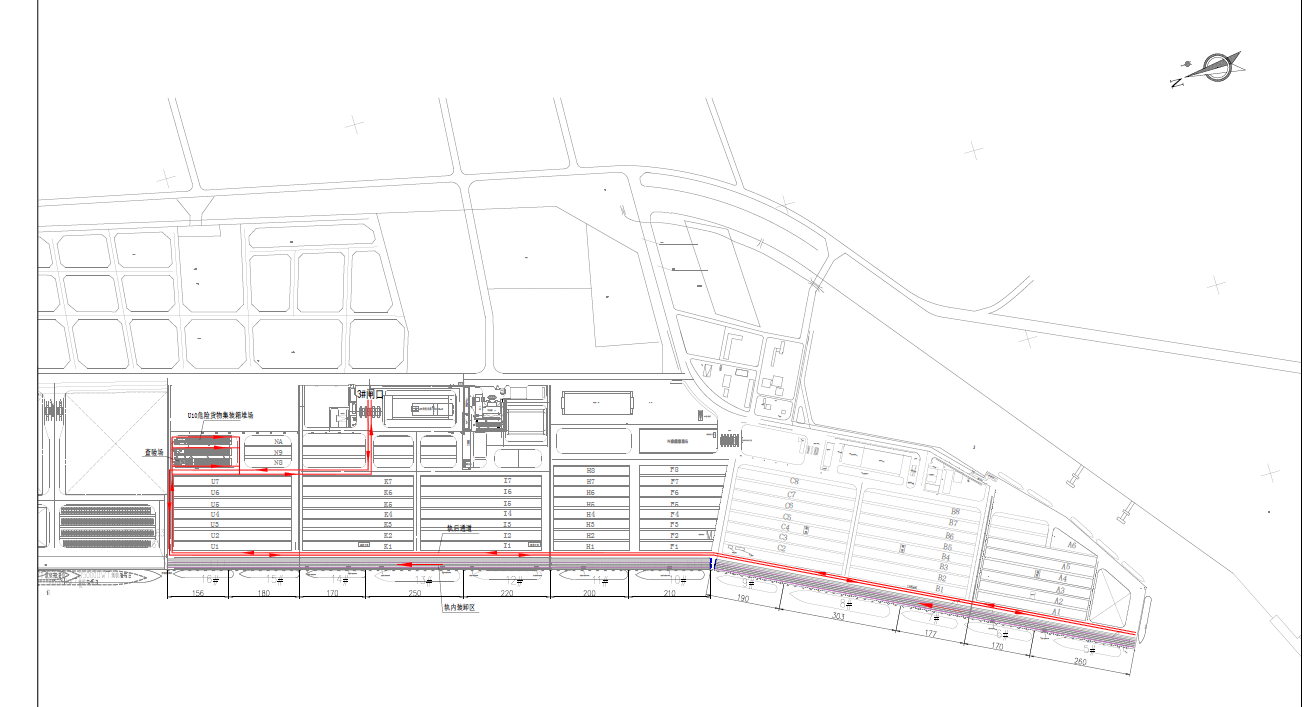 